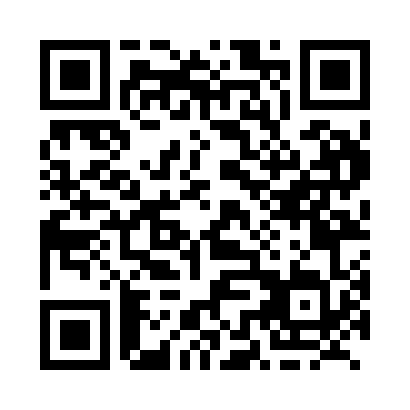 Prayer times for Shannonville, Ontario, CanadaMon 1 Jul 2024 - Wed 31 Jul 2024High Latitude Method: Angle Based RulePrayer Calculation Method: Islamic Society of North AmericaAsar Calculation Method: HanafiPrayer times provided by https://www.salahtimes.comDateDayFajrSunriseDhuhrAsrMaghribIsha1Mon3:385:301:136:338:5610:482Tue3:395:301:136:338:5610:473Wed3:405:311:136:338:5610:464Thu3:415:311:136:338:5510:465Fri3:425:321:146:338:5510:456Sat3:435:331:146:338:5510:447Sun3:445:331:146:338:5410:448Mon3:455:341:146:338:5410:439Tue3:465:351:146:328:5310:4210Wed3:475:361:146:328:5310:4111Thu3:495:371:156:328:5210:4012Fri3:505:371:156:328:5210:3913Sat3:515:381:156:318:5110:3814Sun3:535:391:156:318:5010:3715Mon3:545:401:156:318:5010:3516Tue3:555:411:156:308:4910:3417Wed3:575:421:156:308:4810:3318Thu3:585:431:156:308:4710:3119Fri4:005:441:156:298:4610:3020Sat4:015:451:156:298:4610:2921Sun4:035:461:156:288:4510:2722Mon4:045:471:156:288:4410:2623Tue4:065:481:156:278:4310:2424Wed4:075:491:156:278:4210:2325Thu4:095:501:156:268:4110:2126Fri4:105:511:156:258:4010:2027Sat4:125:521:156:258:3910:1828Sun4:145:531:156:248:3710:1629Mon4:155:541:156:238:3610:1530Tue4:175:551:156:238:3510:1331Wed4:185:561:156:228:3410:11